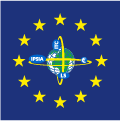 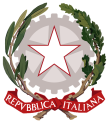 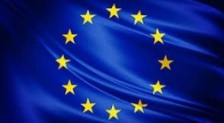 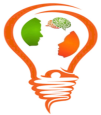 Istituto di Istruzione Secondaria Superiore“Pietro  Sette”ISTITUTO FORMATIVO ACCREDITATO PRESSO LA REGIONE PUGLIA Istituto Professionale	 Istituto Tecnico Economico 	Liceo ScientificoQUESTIONARIO  DI GRADIMENTO DELLE ATTIVITA’ DI PCTO DA PARTE DELLO STUDENTE Alunno/a __________________________________ Classe: _________________ a.s. ______La finalità delle attività svolte all’interno del progetto ti è chiara?    Sì    No    In ParteEsplicita a tuo parere qual è la finalità di tale progetto:________________________________________________________________________________________________________________________________________________________________Pensi che questa esperienza ti sia stata utile per (scegli al massimo tre risposte):Fare nuove conoscenzeConoscere nuove coseAcquisire nuove professionalitàAcquisire nuova autonomia e responsabilitàConfrontarsi con gli altriVerificare le tue capacità ed attitudini in rapporto alla tua scelta scolastica (attuale e futura)Verificare e rinforzare le conoscenze e le competenze acquisite a scuolaNiente Secondo te questa esperienza è stata (scegli al massimo tre risposte) :FacileDifficileUtileInutileImportanteNon importanteAstrattaConcretaDa ricordareDa dimenticare In seguito a questa esperienza come pensi sia migliorato il tuo rapporto:    Con te stesso/a              Per niente    Poco    Abbastanza    Molto    Con i tuoi compagni     Per niente    Poco    Abbastanza    Molto    Con la tua famiglia       Per niente    Poco    Abbastanza    Molto    Con i tuoi insegnanti    Per niente    Poco    Abbastanza    Molto La situazione logistico/organizzativa è stata funzionale?  Si   No   In parte    Se hai risposto no o in parte, motiva la tua risposta.____________________________________________________________ Durante l’esperienza hai incontrato difficoltà derivanti da:a. L’orario delle attività                                      	Poco    Abbastanza    Moltob. La frequenza dell’attività                                	Poco    Abbastanza    Moltoc. Il non interesse per gli argomenti trattati        	Poco    Abbastanza    Moltod. La ripetitività degli argomenti trattati             	Poco    Abbastanza    Moltoe. L’accumulo di ritardi nello svolgimento     delle attività curricolari                                   	Poco    Abbastanza    Moltof. Non essere stato adeguatamente informato     	Poco    Abbastanza    Moltog. Non essere stato adeguatamente tutorato       	Poco     Abbastanza    MoltoSei soddisfatto dell’esperienza vissuta?       Per niente   Poco   Abbastanza    MoltoVALUTAZIONE DEL PERCORSO  DI PCTO  DA PARTE DELLO STUDENTE  (scegli una sola risposta)1. Durante l’esperienza lavorativa sei stato/a affiancato/a:da una persona con ruolo direttivoda un impiegatoda un operaioda nessuno2. La relazione con il tutor aziendale è stata:continuativa e stimolantecontinuativa ma non stimolanteepisodicainesistente3. Ti sei trovato inserito/a in un clima di relazioni:positivo e stimolantepoco stimolantecarico di tensionepolemico e conflittuale4. Durante l’esperienza lavorativa hai svolto:sempre attività semplici e guidateall’inizio attività semplici e guidate poi più complesse e sempre guidateattività complesse fin dall’inizio e sempre guidateattività complesse sin dall’inizio, ma non guidate5. Le attività realizzate ti sono sembrate in linea con il percorso formativo da te intrapreso?semprenon sempremai6. Le conoscenze e le competenze da te possedute, rispetto all’esperienza svolta, sono:superioriadeguatesufficientinon pertinenti7. Il tempo a disposizione per svolgere l’esperienza svolta è stato:largamente insufficienteappena sufficienteadeguatoeccessivo8. Ritieni che l’esperienza lavorativa ti abbia permesso di conoscere e comprendere       l’organizzazione di lavoro in cui sei stato/a inserito/a?per nientepocoabbastanzamolto9. Durante l’esperienza lavorativa ritieni di aver acquisito:a. Conoscenze e/o competenze tecniche specificheno si (specificare)_______________________________________________________________________________b. Metodologie, strumenti e sistemi di lavoronosi (specificare)________________________________________________________________________________c. Competenze  professionali utili per inserirsi nel mondo del lavoronosi (specificare)________________________________________________________________________________10. L’esperienza lavorativa ha suscitato in te nuovi interessi?no, mi è rimasta indifferentepochi interessi che non reputo degni di notapochi interessi significativii seguenti interessi degni di nota________________________________________________________________________________11. Individua a tuo parere quali sono state le capacità e le competenze che ritieni di aver     acquisito dalla tua esperienza di PCTO:(esprimi un giudizio secondo questa scala: 1= Per niente; 2= poco; 3= molto; 4= moltissimo)12. A tuo parere, quali sono stati i punti di forza dell’esperienza lavorativa?a) ______________________________________________________________________________b) ______________________________________________________________________________Quali i punti di debolezza?a) ______________________________________________________________________________b) ______________________________________________________________________________13. Osservazioni/Suggerimenti________________________________________________________________________________________________________________________________________________________________Lavorare in gruppo 1234Rispettare gli orari di lavoro 1234Adattarmi a nuovi ambienti sconosciuti 1234Utilizzare risorse organizzative per eseguire il lavoro 1234Prendere decisioni in autonomia 1234Gestire le attività con autonomia organizzativa 1234Rispettare i tempi di consegna del lavoro 1234Affrontare gli imprevisti 1234Risolvere problemi sul lavoro 1234Coordinare gruppi di lavoro 1234Risolvere i problemi degli altri 1234Adattarmi ai ritmi di lavoro 1234Concentrarmi sulle cose da fare 1234Saper comunicare 1234